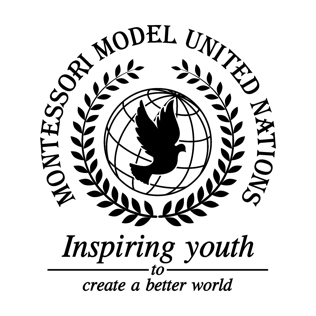       Resolution GA/1/2.1General Assembly First Committee Co-sponsors: Republic of Austria, Republic of Botswana, Federative Republic of Brazil, Republic of Bulgaria, Republic of Costa Rica, Republic of Côte d’Ivoire, Dominican Republic, Arab Republic of Egypt, Republic of Estonia, Federal Democratic Republic of Ethiopia, Federal Republic of Germany, Republic of Haiti, Hungary, Republic of Italy, Republic of Indonesia, Republic of Iraq, Ireland, Japan, Republic of Kenya, Republic of Kenya, State of Kuwait, Libya, The former Yugoslav Republic of Macedonia, Republic of the Union of Myanmar, Democratic People’s Republic of Korea, Romania, Kingdom of Saudi ArabiaTopic: Prevention of an Arms Race in SpaceThe Committee, Recognizing that since the late 1960s the idea of having an arms race in space was a big issue in our world,Having examined the potential destruction an action like this can cause is immeasurable,Fully alarmed by the space debris that destroys satellites and spacecraft has on the environment beyond our atmosphere,Observing these possibilities are only a small portion of what can happen,Countries that sign the treaty have recognized that they are not allowed to send weapons and unregistered space vehicles beyond our atmosphere:Countries that are found with unregistered vehicles beyond our atmosphere will be asked to remove themIf they do not follow the treaty, DISEC will suggest to the Security Council that the country will not receive their benefits until the unregistered object has been removedEducation on the dangers of space debris will be provided to treaty members  The programs will be directed for the upcoming generations Other benefits includeUsage of shared satellites Receiving funds from volunteering Non-Government Organizations for bringing space debris back into the atmosphere.